Kontener A08 Wymiary wewnętrzne: 4030 mm x 1786 mm x 1500 mm (dł. x szer. x wys.)Szkielet ceownik GW 80 mm, gat. S235Blacha: podłoga ≠ 4 mm, ściany ≠ 4 mm ,  gat. S235Haczyki do plandek lub siatki po obwodzie kontenera poniżej  Kolor wg podstawowej palety RAL, gr. powłoki 120 mikronów Kontener obsługiwany przez urządzenia bramowe oraz dźwigowe Protokoły SWL 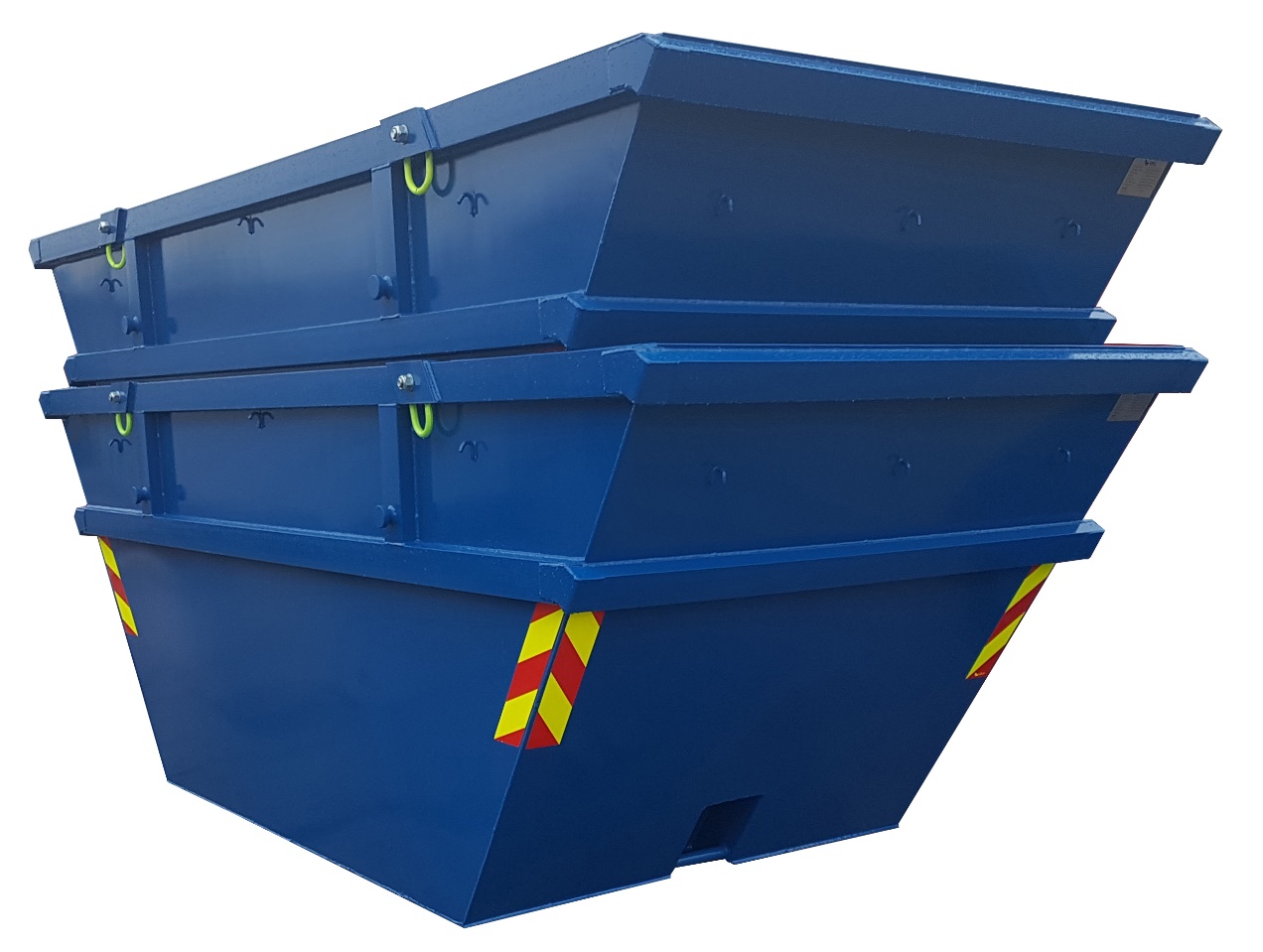 